                                  ХРОНИЧЕСКИЙ ХОЛЕЦИСТИТ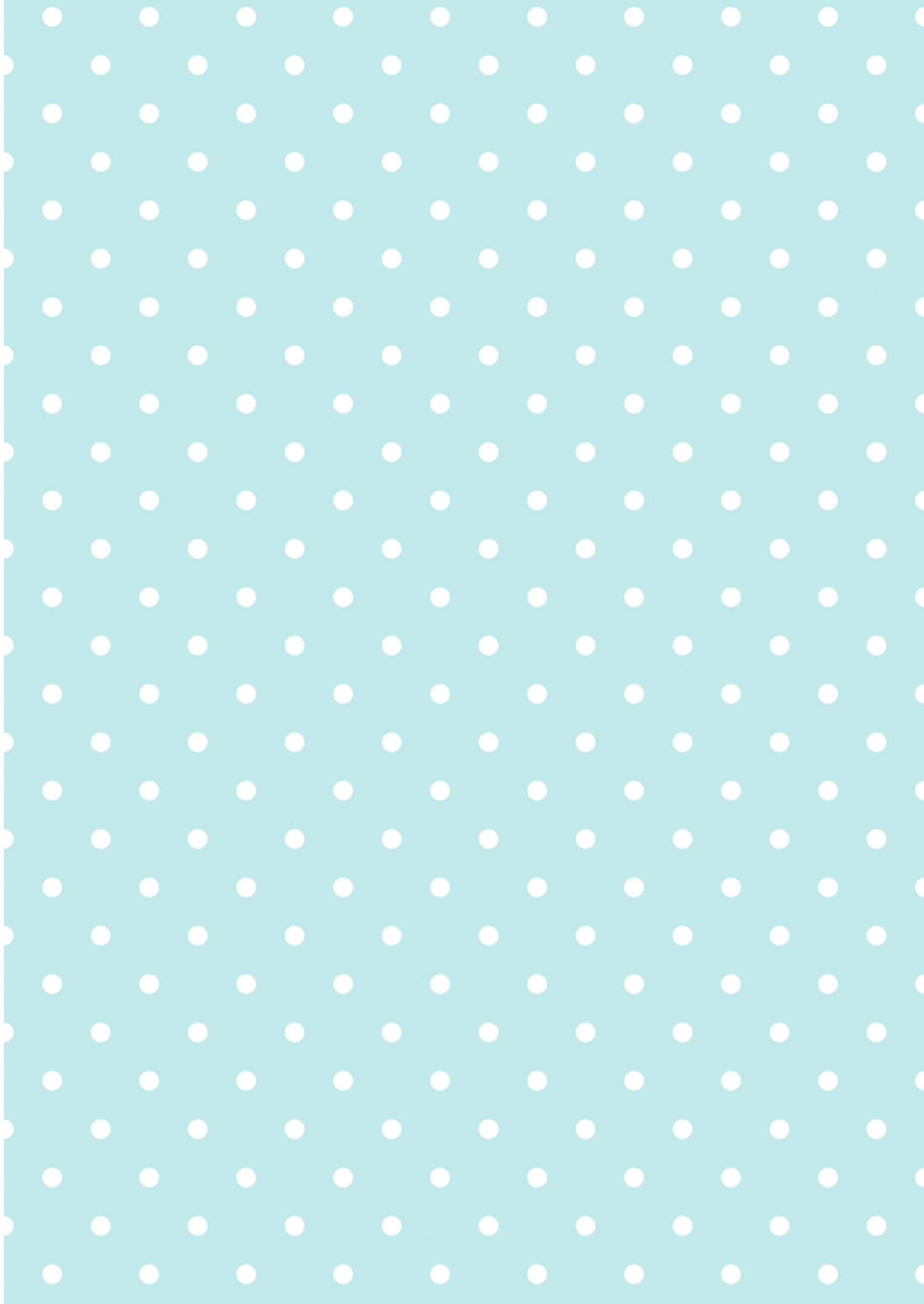 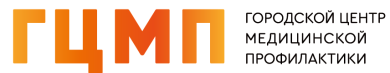 Хронический холецистит – хроническое воспалительное заболевание желчного пузыря с нарушением моторной функции и изменением состава желчи. 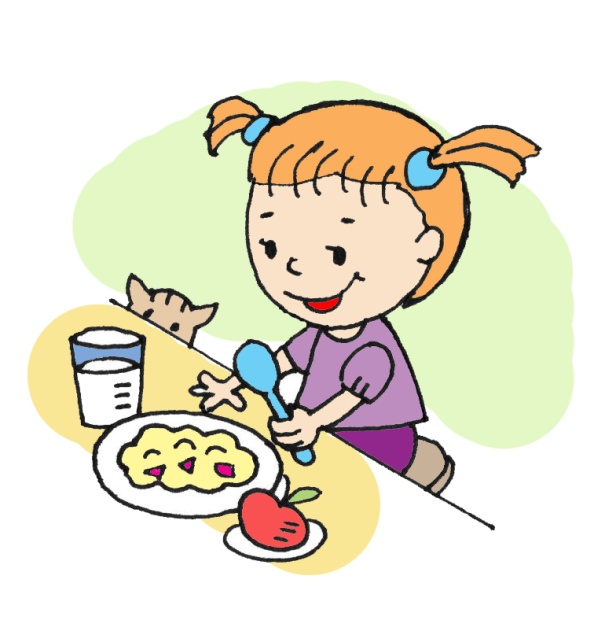 Запрещены для питания детей: наваристые мясные, грибные, рыбные супы, все жареные блюда (в том числе жареные мясо и рыба), сырая растительная клетчатка (белокочанная капуста и красная капуста, репа, редис, лук, чеснок, щавель), острые и солёные блюда, консервы, колбасы, копчёности, блины, торты и пирожные, пироги и другая сдобная выпечка, чёрный хлеб, мороженое, газированные напитки, жёсткие и кислые сорта фруктов и ягод (например, крыжовник, смородина), растительные и животные жиры в чистом виде, жирная сметана, сливки, продукты фаст-фуда.Разрешены: вегетарианские супы из овощей (кроме белокочанной капусты), круп, вермишели, изделия из рубленых нежирных сортов мяса (говядина, телятина, курица, кролик), рыбы в отварном виде или тушеном виде, в период выраженного обострения — в протёртом виде (суфле, тефтели, пюре, кнели), блюда и гарниры из овощей (за исключением указанных выше), каши, пудинги, вермишель, лапша, яйца всмятку и в виде омлета, сладкие и мягкие сорта ягод и фруктов в виде компотов, киселей, муссов и желе, печёные яблоки, обезжиренные молочные продукты, из жиров — сливочное, оливковое или подсолнечное рафинированное масло. Блюда должны быть комфортной температуры. Режим питания: количество приемов пищи не менее 5 раз в день.Калорийность: суточное количество калорий для ребенка рассчитывается по формуле: 1000 ккал + 100 ккал, умноженное на возраст ребенка в годах.Приготовление: пища готовится на пару, варится, тушится, запекается. Д.м.н., профессор Гурова М.М.СПб ГКУЗ «Городской центр медицинской профилактики»